Name of the activity: Audio Book InitiativeCategory: Social OutreachOrganizing Unit: RKSMVV IQAC and ALUMNI AssociationDate: 10 SEPTEMBER 2022Time:  11 AM ONWARDSVenue: Alumni RoomName of the resource person: RKSMVV AlumniNo. of Participants:  2 Brief description of the event: RKSMVV Alumni Association, with the help of college administration, has taken up the responsibility to arrange audio study materials for 2 visually impaired students of the college. Alumni collect class notes and reading materials and record those notes and related books with the help of audio recorders. The college authority has arranged a sound proof room for this audio recording. Alumni Association donated two audio recorders used for this recording purpose and the Alumni do all the audio recordings.Program outcome – The two girls have improved their results because of this.GEO-TAGGED PHOTOS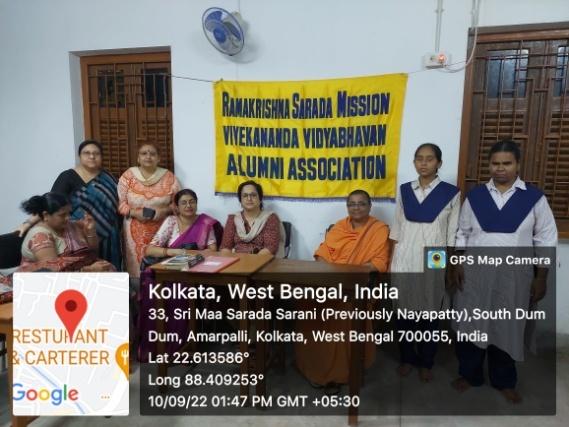 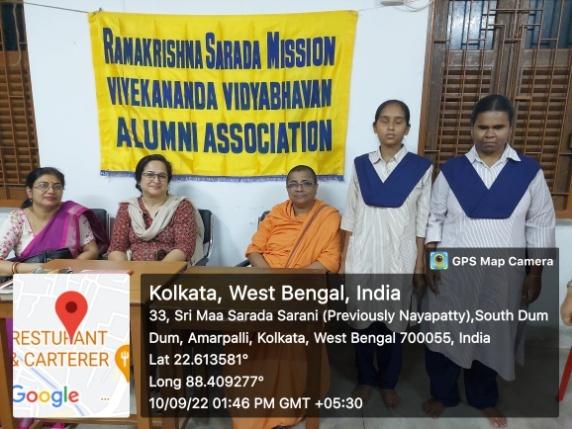 